Union Springs  2023 Homecoming T-shirts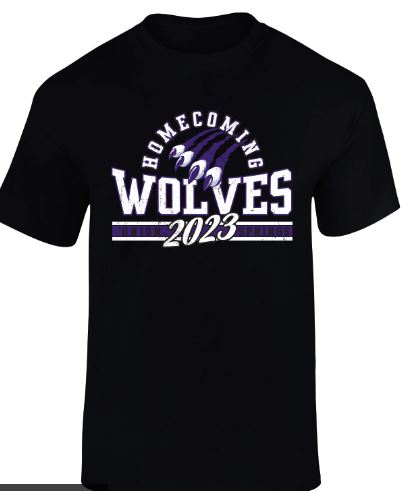 Order today and show your school spirit! Return bottom of slip to Mrs. Horbal in room 218Student Name________________________ First period teacher ______________ Contact number________________________ Short sleeve T-Shirt $15  QTY ________ Please circle preference    S    M     L      Xl     2XL(add $2) Dri Fit T-shirt  $17    QTY________ Please circle preference S     M      L     XL         2XL(add $2) Please return all money and order forms to Mrs. Horbal No Later than SEPTEMBER 5TH (The first day of school)Checks can be made out to Union Springs Class of 2024 